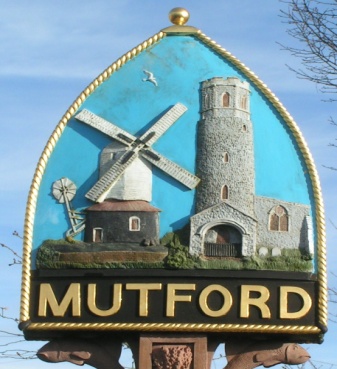 Notice is hereby given of an Ordinary Meeting of the Parish CouncilThe meeting will be held at Mutford Village HallTuesday 25th May 2021 Commencing at 7.00pm_ _ _ _ _ _ _ _ _ _ _ _ _ _ ClerkAGENDAApologies for absenceDeclaration of interest personal or prejudicial to this agendaMinutes of the meeting of 6th May 2021Matters arising not otherwise on the agendaChairman’s ItemCorrespondenceLetters/Email from: FinanceTo approve payments outstandingAccount Balance £21391.52To receive and approve the accounts for 2021/22 PlanningTo consider any planning applications.DC/21/2288/FUL | Erection of Summerhouse | Stony Hill Cottage Hulver Road Mutford Beccles Suffolk NR34 7ULConsultation on Development of 950 houses in BecclesTo receive outcomes of planning applications from ESCDC/21/1459/FUL | The original application for the siting of a cabin on my land was applied for in February 2016 ( DC/16/0688/FUL ) and permission granted in April 2016. Permission at the time was given for a period of 5 years, as this is now coming to an end I wish to now apply for full planning permission to be granted for my cabin to remain, as I still require secure storage for grass cutting equipment and the need for a shelter. | Land Adjacent To Mutford Wood Mutford Suffolk Awaiting decisionAppealsAP/21/0005/REFUSE | Demolition of existing dwelling and replacement with three detached bungalows, garages and all associated works. | Red Lodge The Street North Cove Beccles Suffolk NR34 7PU Awaiting decisionPlayground.Playground report. Replacement of safety surfaces at the playground. Clerk to update. Annual Parish MeetingTo consider and make arrangements for the Annual Parish MeetingCasual Vacancy Clerk to reportReports ESCSCC Police  Adjournment for questions from members of the public.Re-opening of the meetingAny other business of which due notice has been givenDates of future meetingsRequests for items to be placed on the agenda for the next meetingTo determine the date for the next meeting